NARIŠIMO SKUPAJMINION: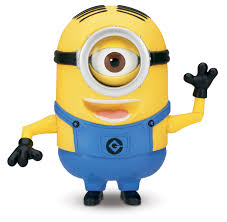                                               https://www.youtube.com/watch?v=Q_N3k8efsNASLADOLED: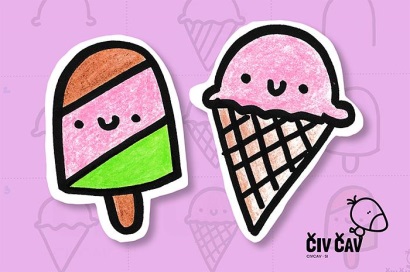 https://www.youtube.com/watch?v=7mbfZSUQ2wYPIKAPOLONICA: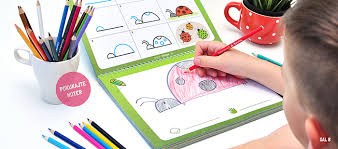                                                      https://www.youtube.com/watch?v=trkEjZDGrocPOŠASTI: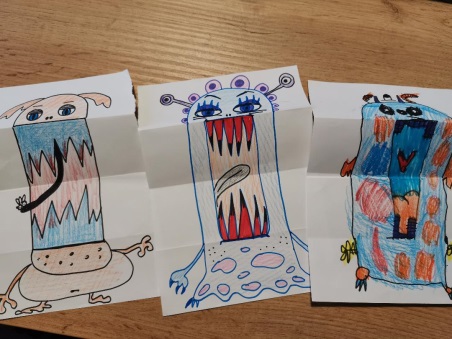                                                 https://www.youtube.com/watch?v=meN-eWeM3McNARIŠI SVOJE POBARVANKE: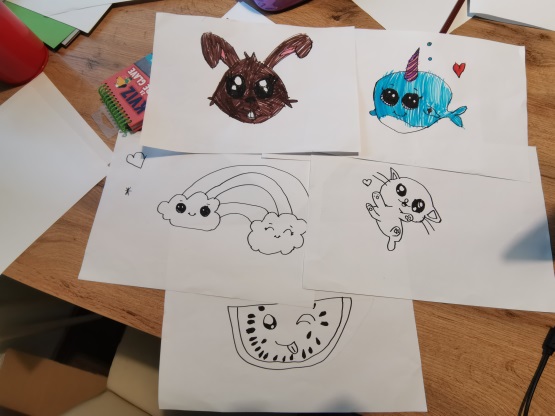 https://www.youtube.com/watch?v=NK9wJYGHo_ghttps://www.youtube.com/watch?v=AoMHHfquzz0https://www.youtube.com/watch?v=GmUegIR7APYhttps://www.youtube.com/watch?v=y4WGOeda60whttps://www.youtube.com/watch?v=jE7rLvgim0shttps://www.youtube.com/watch?v=PEx1UgsqjsoPOVEZAVA DO BREZPLAČNIH POBARVANK:https://www.janafak.net/freecoloringbook